Name of Chief Information Management Unit/ Archiving Unit: Mission Closure Timelines: Phase 1: Preparation*Tasks are defined in Annex 1: Mission Liquidation Checklist with timelinesPhase 2: Identification of Paper and Digital Records*Tasks are defined in Annex 1: Mission Liquidation Checklist with timelinesPhase 3: Records Disposal and Retention*Tasks are defined in Annex 1: Mission Liquidation Checklist with timelinesPhase 4: Records Transfer*Tasks are defined in Annex 1: Mission Liquidation Checklist with timelines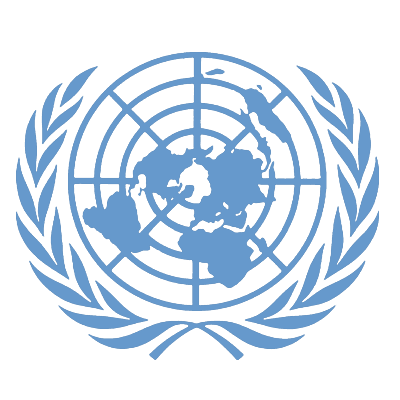 Records and Archives:  Field Entity Closure Plan TemplateName of Mission’s OfficeLocation ( Mission HQ or Sector)Name of Focal PointTask to be completed*DeadlineName of Mission’s OfficeLocation (Mission HQ or Sector)Name of Focal PointTask to be completed*DeadlineName of Mission’s OfficeLocation (Mission HQ or Sector)Name of Focal PointTask to be completed*DeadlineName of Mission’s OfficeLocation (Mission HQ or Sector)Name of Focal PointTask to be completed*Deadline